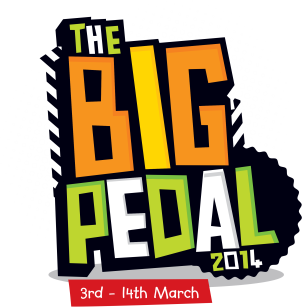 Dear parent/carerGet set… we’re taking part in the Big Pedal 2014, a giant inter-school cycling and scooting competition encouraging children, staff and parents to choose two wheels for their daily commute!The event is powered by Sustrans (sustrans.org.uk), funded by the Bike Hub (bikehub.co.uk), and it’s happening from 3 to 14 March. It’s totally FREE to enter, and we’d love everyone to be involved.The detailsEach day there is a Sustrans wheelie character to collect and add to our Big Pedal wallchart, and the more people who cycle and scoot, the more powerful our wheelies will be. We want to fill our wallchart with as many superhero wheelies as possible. We’ll be competing against other schools right across the UK, and if we clock up the most bike and scooter journeys, we’ll win!Why we’ve signed upWe think it’s a fantastic way to get more of our pupils on their bikes and scooters and have fun getting to school. And it’ll be great to compete to become one of the UK’s top schools for two-wheeled journeys, not to mention our chance to win some brilliant prizes. We think you’ll enjoy less congestion outside our school gates too!Fundraising superheroes!On Friday 14 March we’d love our pupils to be involved in Sustrans’ superhero day by dressing as their favourite superhero in exchange for a £1 donation. This gives every child the chance to be involved in the Big Pedal even if they don’t scoot or cycle. If we submit one of the five best superhero pictures we’ll win a bumper kit bag of hi-viz vests for our school. You could join in too! The money will mean Sustrans can help more children have safer, happier and healthier school journeys.What’s next?All you need to do is encourage your child(ren) to cycle or scoot to school every day during the event, and join them on their way – parent and sibling journeys count too!For more information about the event and details of prizes, go to www.bigpedal.org.ukPlease get in touch if you have any questions.Enjoy the ride![YOUR SCHOOL CONTACT]Success storiesDo you have an interesting story about your child cycling to school? Are they happier since discovering cycling? Has cycling changed family life? If you’re happy to share your story, get in touch with Megan Phillips in the Sustrans press office: megan.phillips@sustrans.org.uk, or 0207 780 7209.Get involved in our new campaign!As well as taking part in the Big Pedal we hope you’ll wish to support children walking, cycling and scooting to school in other ways. We’ll be launching a UK-wide campaign to improve the journey to school and enable children to more easily get there by bike or foot. We would like children, teachers and schools to take part. To hear more about our campaign please email campaign@sustrans.org.uk and we’ll send you further information on how to get involved.